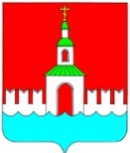 АДМИНИСТРАЦИЯ ЮРЬЕВЕЦКОГОМУНИЦИПАЛЬНОГО РАЙОНАИВАНОВСКОЙ ОБЛАСТИПОСТАНОВЛЕНИЕ	от 19.09.2016 г. №375	      г. ЮрьевецО внесении изменений в  постановление администрации Юрьевецкого муниципального района  от 08.04.2016г. №119  «Об утверждении административного регламента по предоставлению муниципальной услуги « Предварительное согласование предоставления земельного участка»»      В соответствии с Земельным кодексом Российской Федерации, Федеральными законами от 06.10.2003 N 131-ФЗ «Об общих принципах организации местного самоуправления в Российской Федерации», от 27.07.2010 N 210-ФЗ «Об организации предоставления государственных и муниципальных услуг», руководствуясь  Уставом Юрьевецкого муниципального района, в целях повышения качества и доступности предоставляемых муниципальных услуг и приведения нормативных правовых актов в соответствие с требованиями действующего законодательства, администрация Юрьевецкого муниципального районаПОСТАНОВЛЯЕТ:1. Внести изменения в постановление администрации Юрьевецкого муниципального района от 08.04.2016г. №119  «Об утверждении административного регламента по предоставлению муниципальной услуги « Предварительное согласование предоставления земельного участка»»1.1 пункт 2 постановления   читать в следующей редакции:Настоящее постановление обнародовать  путем размещения на информационных стендах Юрьевецкого муниципального района, расположенных по следующим адресам:-г.  Юрьевец, ул. Советская, д.37;-г.  Юрьевец, ул. Советская, д.97;-Юрьевецкий район, с. Елнать, ул. Сиротина, д.6;- Юрьевецкий район, с. Соболево, ул.Молодежная, д.4;- Юрьевецкий район, д.Михайлово, ул. Советская, д.14-аи разместить на официальном сайте администрации Юрьевецкого муниципального района Ивановской области в информационно- телекоммуникационной сети «Интернет».1.2 В пункте 2.2 административного регламента  слова «Участником предоставления муниципальной услуги является муниципального казенное учреждение «Многофункциональный центр» (далее-многофункциональный центр). Место  нахождения и почтовый адрес многофункционального центра: 155453, Ивановская обл., г. Юрьевец, ул. Тарковского, д.1-а, телефон 8(49337)2-19-01»  исключить.1.3 Дополнить   административный регламент пунктом 2.6.5  «Заявления о предварительном согласовании предоставления земельного участка    регистрируются в день их поступления.»1.4 В разделе 5  административного регламента слова «обращение» читать «жалоба».Глава Юрьевецкого муниципального района                                                            Ю.И.Тимошенко